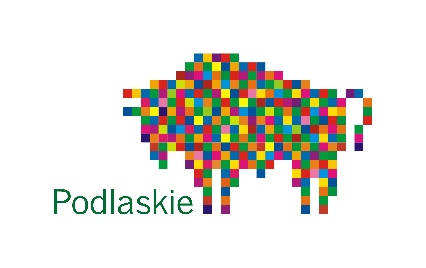 Załącznik nr 1 do Ogłoszenia o otwartym naborze Partnera – Formularz ofertyFormularz ofertyNabór Partnera do wspólnego przygotowania i realizacji w trybie niekonkurencyjnym projektu dotyczącego stworzenia na terenie woj. podlaskiego Centrum Integracji Cudzoziemców (CIC) w oparciu o formułę One-Stop-Shop współfinansowanego 
ze środków Funduszu Azylu, Migracji i Integracji na lata 2021-2027 (FAMI)      Podstawowe informacje o Podmiocie – kandydacie na PartneraCzęść merytoryczna ofertyII. 1.1 
Należy wykazać, iż Podmiot posiada minimum 2-letnie doświadczenie w integracji migrantów na terenie województwa podlaskiego.
Podmiot posiada wymagane doświadczenie, jeżeli w okresie minimum 2 lat przed złożeniem oferty realizował zadania/przedsięwzięcia/projekty dotyczące/służące integracji migrantów, 
na terenie województwa podlaskiego.II. 1.2 
Należy wykazać, iż Podmiot dysponuje kadrą gwarantującą właściwą realizację Projektu 
od strony organizacyjnej, technicznej i finansowo – księgowej. II. 1.3 
Należy wykazać, iż Podmiot posiada odpowiedni potencjał techniczno-organizacyjny, 
tj. posiada zaplecze organizacyjne oraz techniczne konieczne do realizacji projektu. II. 1.4 
Należy wykazać i udowodnić, że Podmiot łącznie posiada doświadczenie w pracy 
z migrantami z co najmniej pięciu grup migracyjnych (narodowościowych) istotnych w skali kraju lub województwa podlaskiego.Potwierdzeniem wymaganego doświadczenia organizacji pozarządowych w dostępie 
do społeczności migrantów powinny być udokumentowane interakcje z migrantami 
w poprzednich latach, z podziałem na główne grupy narodowościowe (beneficjenci konsultacji, uczestnicy szkoleń, kursów) – zgodnie z Załącznikiem nr 3 do Ogłoszenia 
o otwartym naborze Partnera.II. 1.5 Należy wykazać, że Podmiot posiada standardy ochrony małoletnich, zgodnie z ustawą 
z dnia 28 lipca 2023 r. o zmianie ustawy Kodeks rodzinny i opiekuńczy oraz niektórych innych ustaw.II. 1.6 Należy wykazać, że Podmiot dysponuje zasobami ludzkimi, posiadającymi doświadczenie 
w zakresie zbieżnym z zakresem partnerstwa ujętym w Ogłoszeniu o otwartym naborze Partnera/Partnerów, tj. w obszarze integracji migrantów na terenie województwa podlaskiego.II. 1.7 Należy przedstawić zwięzłą koncepcję realizacji zadań przewidzianych dla Partnera 
w projekcie, tj. m.in. należy opisać w jaki sposób:  
a)   realizowane będą poszczególne zadania, b)   przeprowadzona zostanie rekrutacja uczestników projektu, c)   na jakich warunkach/zasadach zaangażowana zostanie kadra do realizacji projektu.II. 1.8 Należy wykazać, iż Podmiot posiada doświadczenie w realizacji projektów współfinansowanych ze środków UE lub innych środków publicznych (jako beneficjent 
lub partner).II. 1.9 Należy wykazać, iż Podmiot posiada minimum 2-letnie doświadczenie w realizacji na terenie województwa podlaskiego działań skierowanych do migrantów w zakresie:nauczania cudzoziemców języka polskiego jako języka obcego na poziomie A1/A2i/lubświadczenia opieki psychologicznej dla dzieci migrantów w formie konsultacji/warsztatów/spotkań,i/lubrealizacji kursów adaptacyjno/orientacyjnych dla migrantów.
Podmiot posiada wymagane doświadczenie, jeżeli w okresie minimum 2 lat przed złożeniem oferty realizował działania/zadania/przedsięwzięcia/projekty z zakresu wskazanego 
w punkcie a) i/lub b) i/lub c) na terenie województwa podlaskiego.III. Oświadczenia:Oświadczam, że dane zawarte w niniejszym zgłoszeniu/ofercie są zgodne z prawdą 
oraz jestem świadomy odpowiedzialności karnej za podanie fałszywych danych.Oświadczam, że podmiot, który reprezentuję nie podlega wykluczeniu z możliwości otrzymania dofinansowania ze środków Unii Europejskiej na podstawie:	art. 207 ust. 4 ustawy z dnia 27 sierpnia 2009 r. o finansach publicznych (Dz. U. z 2023 r., 
poz. 1270 z późn. zm.),	art. 12 ust. 1 pkt 1 ustawy z dnia 15 czerwca 2012 r. o skutkach powierzania wykonywania pracy cudzoziemcom przebywającym wbrew przepisom na terytorium Rzeczypospolitej Polskiej (Dz. U. z 2021 r., poz. 1745),	art. 9 ust. 1 pkt 2a ustawy z dnia 28 października 2002 r. o odpowiedzialności podmiotów zbiorowych za czyny zabronione pod groźbą kary (Dz. U. z 2023 r., poz. 659),	ustawy z dnia 13 kwietnia 2022 r. o szczególnych rozwiązaniach w zakresie przeciwdziałania wspieraniu agresji na Ukrainę oraz służących ochronie bezpieczeństwa narodowego 
(Dz.U. z 2024 r., poz. 507).Oświadczam, że podmiot, który reprezentuję nie podlega wykluczeniom przedmiotowym, tj.:	na podmiocie nie ciąży obowiązek zwrotu pomocy publicznej, wynikający z decyzji Komisji Europejskiej, uznającej taką pomoc za niezgodną z prawem oraz z rynkiem wewnętrznym,	podmiot nie znajduje się w toku likwidacji, w stanie upadłości, w toku postępowania upadłościowego, naprawczego, restrukturyzacyjnego lub pod zarządem komisarycznym, 	podmiot nie jest przedsiębiorstwem w trudnej sytuacji w rozumieniu pkt. 24 Wytycznych dotyczących pomocy państwa na ratowanie i restrukturyzację przedsiębiorstw niefinansowych znajdujących się w trudnej sytuacji (Dziennik Urzędowy UE C 249 z 31 lipca 2014, S. 1).Oświadczam, że podmiot, który reprezentuję nie zalega z opłaceniem składek wobec Zakładu Ubezpieczeń Społecznych lub Kasy Rolniczego Ubezpieczenia Społecznego oraz 
nie zalega z opłaceniem podatków i opłat wobec Urzędu Skarbowego.Oświadczam, że zapoznałam/em się z Ogłoszeniem o otwartym naborze Partnera 
do wspólnego przygotowania i realizacji w trybie niekonkurencyjnym projektu dotyczącego stworzenia na terenie woj. podlaskiego Centrum Integracji Cudzoziemców (CIC) w oparciu 
o formułę One-Stop-Shop współfinansowanego ze środków Funduszu Azylu, Migracji 
i Integracji na lata 2021-2027 (FAMI).Oświadczam, że przedstawiona przeze mnie oferta spełnia wszystkie wymogi określone przez Lidera projektu w Ogłoszeniu o otwartym naborze Partnera. 
Oświadczam, że dokumenty załączone do oferty opisują stan prawny i faktyczny, aktualny 
na dzień składania oferty.Oświadczam, że w przypadku wyboru na Partnera podmiotu, który reprezentuję, zobowiązuję się do zawarcia z Liderem projektu Umowy partnerskiej w miejscu i terminie wskazanym przez Lidera projektu.  Oświadczam, że wypełniłem/łam obowiązki informacyjne przewidziane w art. 13 lub art. 14 RODO  wobec osób fizycznych, od których dane osobowe bezpośrednio lub pośrednio pozyskałem w celu złożenia oferty w niniejszym naborze.Osobą upoważnioną do kontaktu w sprawie niniejszej oferty jest:
Imię i nazwisko ……………….…………………….……………..…, tel.:………………….. e-mail: ……...……………………..………………Załącznikami do niniejszej oferty są:…………………………………….…………………………………….…………………………………….										                ……………………………………………………………………………………..      Podpis/-y osoby/osób uprawnionej/-ych do występowania w imieniu                                                 Podmiotu biorącego udział w otwartym naborze Partnera       Pieczęć składającego Formularz ofertyKlauzula obowiązku informacyjnego RODO skierowana do osób, których dane osobowe dotyczą i od których WUP w Białymstoku jako Administrator zbiera ich dane w związku 
z przetwarzaniem danych osobowych podczas przygotowania i realizacji projektów w ramach Programu Fundusze Europejskie dla Podlaskiego 2021-2027 Zgodnie z art.13 ust. 1 i ust. 2 rozporządzenia Parlamentu Europejskiego i rady (UE) 2016/679 z dnia 27 kwietnia 2016r. w sprawie ochrony osób fizycznych w związku z przetwarzaniem danych osobowych i w sprawie swobodnego przepływu takich danych oraz uchylenia dyrektywy 95/46/WE (ogólnego rozporządzenia o ochronie danych, RODO) informujemy, że:Administratorem Pani/Pana danych osobowych jest Wojewódzki Urząd Pracy w Białymstoku ul. Pogodna 22, 15-354 Białystok, telefon 85 749 72 00, e-mail: sekretariat@wup.wrotapodlasia.pl;Administrator wyznaczył inspektora ochrony danych, z którym może się Pani/Pan skontaktować poprzez email iod@wup.wrotapodlasia.pl lub pisemnie na adres siedziby Administratora. Z inspektorem ochrony danych można się kontaktować we wszystkich sprawach dotyczących przetwarzania danych osobowych oraz korzystania z praw związanych z przetwarzaniem danych;Pani/Pana dane osobowe przetwarzane będą w celach: naboru, oceny, komunikacji, realizacji obowiązków informacyjnych i promocyjnych, ewaluacji, kontroli, weryfikacji i audytu, monitorowania, sprawozdawczości i raportowania dotyczących naboru Partnera, zawiązania partnerstwa oraz realizacji celów i zakresu tematycznego partnerstwa, a także zobowiązań Partnera z tym związanych w ramach Polskiego Programu FAMI 2021-2027 współfinansowanego ze środków Funduszu Azylu, Migracji i Integracji na lata 2021-2027.Podstawą prawną przetwarzania danych osobowych jest obowiązek prawny ciążący na administratorze (art. 6 ust. 1 lit. c) RODO) określony w:Rozporządzeniu Parlamentu Europejskiego i Rady (UE) 2021/1060 z dnia
24 czerwca 2021 r. ustanawiającym wspólne przepisy dotyczące Europejskiego Funduszu Rozwoju Regionalnego, Europejskiego Funduszu Społecznego Plus, Funduszu Spójności, Funduszu na rzecz Sprawiedliwej Transformacji i Europejskiego Funduszu Morskiego, Rybackiego i Akwakultury, a także przepisy finansowe na potrzeby tych funduszy oraz na potrzeby Funduszu Azylu, Migracji i Integracji, Funduszu Bezpieczeństwa Wewnętrznego i Instrumentu Wsparcia Finansowego na rzecz Zarządzania Granicami i Polityki Wizowej, Rozporządzeniu Parlamentu Europejskiego i Rady (UE) 2021/1057 24 czerwca 2021 r. ustanawiające Europejski Fundusz Społeczny Plus (EFS+) oraz uchylające rozporządzenie (UE) nr 1296/2013 (Dz. Urz. UE L 231 z 30.06.2021 str. 21, z późn. zm.) / Rozporządzeniu Parlamentu Europejskiego i Rady (UE) 2021/1058 z dnia 24 czerwca 2021 r. w sprawie Europejskiego Funduszu Rozwoju Regionalnego i Funduszu Spójności,Ustawie z dnia 28 kwietnia 2022 r. o zasadach realizacji zadań finansowanych ze środków europejskich w perspektywie finansowej 2021-2027.Odbiorcą Pani/Pana danych osobowych będą: podmioty świadczące usługi IT, podmioty wykonujące badania ewaluacyjne, podmioty upoważnione na podstawie przepisów prawa;Pani/Pana dane osobowe nie będą przekazywane do państwa trzeciego/organizacji międzynarodowej;Pani/Pana dane osobowe będą przechowywane:przez okres wynikający z realizacji celów, o których mowa w pkt. 3,przez okres zgodny z obowiązującym w WUP w Białymstoku Jednolitym Rzeczowym Wykazem Akt oraz przepisami o archiwizacji dokumentów.Posiada Pani/Pan prawo dostępu do treści swoich danych oraz prawo ich sprostowania, ograniczenia przetwarzania;Ma Pan/Pani prawo wniesienia skargi do organu nadzorczego – Prezesa Urzędu Ochrony Danych Osobowych (dane kontaktowe dostępne są po adresem: https://uodo.gov.pl); Podanie przez Pana/Panią danych osobowych jest wymogiem ustawowym. Jest Pan/Pani zobowiązana do ich podania, a konsekwencją niepodania danych osobowych będzie brak możliwości realizacji celów wymienionych w pkt. 3;Pani/Pana dane nie będą wykorzystywane do zautomatyzowanego podejmowania decyzji, 
w tym profilowania.……………………………………………………………………………………..    	 Podpis/-y osoby/osób, których dane osobowe dotycząDane PodmiotuDane PodmiotuDane PodmiotuDane PodmiotuDane PodmiotuNIPRegonNumer w Krajowym Rejestrze SądowymPełna nazwa Kod PKD/EKD działalności (w zakresie odpowiadającym zakresowi  przedmiotowego Projektu)Adres siedziby PodmiotuAdres siedziby PodmiotuAdres siedziby PodmiotuAdres siedziby PodmiotuAdres siedziby PodmiotuKrajWojewództwoPowiatGminaKod pocztowyMiejscowośćUlicaNr budynku i lokaluAdres do korespondencji (jeśli inny niż adres rejestrowy siedziby Podmiotu)Adres do korespondencji (jeśli inny niż adres rejestrowy siedziby Podmiotu)Adres do korespondencji (jeśli inny niż adres rejestrowy siedziby Podmiotu)Adres do korespondencji (jeśli inny niż adres rejestrowy siedziby Podmiotu)Adres do korespondencji (jeśli inny niż adres rejestrowy siedziby Podmiotu)KrajWojewództwoPowiatGminaKod pocztowyMiejscowośćUlicaNr budynku i lokalu8.  Numer kontaktowy9.  Adres e-mail10. Dane osoby/osób upoważnionej/ych do składania oświadczeń w imieniu Podmiotu:10. Dane osoby/osób upoważnionej/ych do składania oświadczeń w imieniu Podmiotu:10. Dane osoby/osób upoważnionej/ych do składania oświadczeń w imieniu Podmiotu:10. Dane osoby/osób upoważnionej/ych do składania oświadczeń w imieniu Podmiotu:10. Dane osoby/osób upoważnionej/ych do składania oświadczeń w imieniu Podmiotu:Imię i nazwisko:Imię i nazwisko:Stanowisko:Stanowisko:Stanowisko:Nr telefonu:Nr telefonu:e-mail:e-mail:e-mail:Imię i nazwiskoImię i nazwiskoStanowisko:Stanowisko:Stanowisko:Nr telefonu:Nr telefonu:e-mail:e-mail:e-mail:11. Dane osoby/osób do kontaktów roboczych11. Dane osoby/osób do kontaktów roboczych11. Dane osoby/osób do kontaktów roboczych11. Dane osoby/osób do kontaktów roboczych11. Dane osoby/osób do kontaktów roboczychImię i nazwisko:Imię i nazwisko:Stanowisko:Stanowisko:Stanowisko:Nr telefonu:Nr telefonu:e-mail:e-mail:e-mail: